MOL Bányász SzakszervezetLELTÁROZÁSI SZABÁLYZATA MOL Bányász SzakszervezetLELTÁROZÁSI SZABÁLYZATAÁltalános rendelkezésekA MOL Bányász Szakszervezet (a továbbiakban: Szakszervezet) vagyontömegének, valamint annak változásainak meghatározása, a könyvvezetés adatainak alátámasztása érdekében minden évben leltár ellenőrzést kell tartani, december 31-i leltár fordulónappal. A leltár a mindenkori mérleg és beszámoló alapja, a beszámolónak pedig tartalmaznia kell a tárgyévi gazdasági eseményeket és műveleteket, a kezelésben és használatban tartott vagyontárgyakat, a pénzügyi követeléseket, és tartozásokat. A leltározás végrehajtója a pénztáros.A Szakszervezet nem folytat készletgazdálkodást, így az ezzel összefüggő analitikus nyilvántartást nem vezeti. A beszerzett készleteket költségként kell elszámolni az év folyamán és az év végén a tényleges költségek megállapítása érdekében leltározást kell végezni. A leltárnak a mérleg szerinti felosztásban tételesen kell tartalmaznia az eszközöket mennyiségben, a forrásokat pedig értékben. A leltár elkészítése azt célozza, hogy a mérleg (beszámoló) valódi adatokon alapuljon, a helyes eszköz és forrásállomány megállapítható legyen, a könyvelés, illetve nyilvántartások ellenőrzése megtörténjen, a tulajdon védelme, valamint az anyagi felelősök elszámoltatása biztosítva legyen, a használaton kívüli eszközök feltárásra kerüljenek. A leltározás végrehajtása1. A leltározás előkészítése A leltározáshoz szükséges eszközök:A leltár-előkészítő munka fontos része a leltározáshoz szükséges nyomtatványok beszerzése. A nyomtatványok biztosítása az Elnök feladata. A leltározáshoz beszerzett, előkészített nyomtatványokat szigorú számadású nyomtatványokká kell tenni. 2. A leltárfelvétel ideje és módja eszközcsoportonként: Ha a leltározást bármely okból hiányosan végezték el, vagy annak adatai az ellenőrzés megállapítása szerint vitathatók, a készleteket és eszközöket részben vagy egészben újra kell leltározni. 3. A leltározás végrehajtása A leltározás • tényleges mennyiségi felvétellel, számlálással, méréssel, • egyeztetéssel történhet. 4. Mennyiségi felvételA mennyiségi felvételt számlálással vagy méréssel • a nyilvántartástól függetlenül, a nyilvántartással való utólagos összehasonlítással, vagy • a nyilvántartások alapján, a felvételek alkalmával való összehasonlítással kell végrehajtani. Mennyiségi felvétellel kell leltározni • az ingatlanokat, • gépeket, berendezéseket, felszereléseket, • kis értékű tárgyi eszközöket, • dolgozóknál lévő eszközöket, • járműveket. 5. Egyeztetés Az egyeztetés a főkönyvi számláknak az analitikus nyilvántartásokkal, vagy a könyvelés helyességét igazoló okmányokkal (bankkivonat, egyeztető levelek) való összehasonlítását jelenti, ezt a könyvelés végzi. Egyeztetéssel kell leltározni: • a tartozásokat, illetve követeléseket, • a költségvetéssel kapcsolatos tartozásokat, illetve követeléseket, • a társadalombiztosítással kapcsolatos tartozásokat, • a dolgozók tartozásainak és követeléseinek állományát, • a különféle egyéb elszámolások számláit, • a befektetett eszközöket (részvény, kötvények stb.) 6. A leltárfelelősA leltározásért felelős személy az Elnök. A leltár elkészítése a pénztáros feladata. A leltár ellenőrzése az alelnök feladata.7. A leltárfelelős feladata a leltározás során: • a leltározás kezdése és befejezése között folyamatosan a leltározás helyszínén tartózkodik, • a leltárfelvevő dolgozó részére a leltárbizonylatokat biztosítja, • a leltárfelvétel után ellenőrzi a leltár helyességét és a bizonylatok formailag helyes kitöltését. 8. Leltári szám A leltározás során ellenőrizni kell a leltári számot a fellelt eszközökön (amennyiben arra leltári számot ésszerű rögzíteni), hiányuk esetén azokat pótolni kell. Az azonos rendeltetésű, de különálló tárgyi eszközök tartozékainak egységes leltárszámon kell szerepelni. 9. A leltározás alaki követelményei A leltárfelvétel megkezdésekor leltári jegyzőkönyvet kell felvenni. A leltári jegyzőkönyvet a leltárfelvételben résztvevők a leltározásnál betöltött funkciójuk feltüntetésével írják alá A leltározás során az előkészített eszközöket, készleteket azok tulajdonságainak megfelelő módon számba kell venni és a ténylegesen fellelt mennyiségeket a leltárfelvételi bizonylatokra (jegyzőkönyvek) fel kell vezetni. A leltár mennyiségi felvétele után a ténylegesen fellelt eszközöket, készleteket össze kell vetni az analitikus nyilvántartásban szereplő tételekkel. Ennek eredményeként kell kimutatni az esetlegesen meglévő eltéréseket (hiányokat, többleteket). 10. A különféle javak leltározásának módja A Szakszervezet ingatlantulajdonnal rendelkezik. A Szakszervezet által birtokolt, bérelt, illetve használt ingatlanokban a leltározást a következőképpen kell elvégezni:A leltározást végzők az ingatlan valamennyi helyiségén végighaladnak, és a talált eszközök adatait a "leltárfelvételi ív és összesítő" nyomtatványt értelemszerűen töltik ki tintával. Számítógépekről az „Asztali és hordozható számítógépek részletezése” nyomtatványt kell kitölteni.A Szakszervezet járműtulajdonnal rendelkezik. A beruházások leltározáskor az alábbi csoportokba sorolhatók: immateriális javak; ingatlanokon végzett beruházások; irodatechnikai eszközök; egyéb rendeltetésű eszközök. A folyamatban lévő beruházások tényleges állományát a főkönyvi adatok egyeztetésével szükséges leltározni. A beruházások leltározása és egyeztetése során meg kell győződni arról is, hogy a folyamatosan beszerzett tartozékok és más jellegű tárgyak hiánytalanul megvannak-e. Idegen helyen tárolt vagy személyes használatra kiadott eszközök leltározásakor leltározási körzetenként nyilvántartást kell vezetni az átvételi bizonylatok alapján és a nyilvántartás szerinti mennyiségben kell felvenni az eszközöket. A bélyegzők leltározása úgy történik, hogy a "leltárfelvételi íven" minden bélyegző lenyomatát külön sorban kell szerepeltetni, megjelölve a használók személyét. Az egyéb eszközöket és forrásokat az analitikus nyilvántartásokkal szükséges egyeztetni. 11. Leltárkiértékelés A fellelt eszközök értékét a leltárfelvételt végző személy állapítja meg. A leltárfelvétel befejezését követően a leltározás adatait egyeztetni kell a könyvviteli nyilvántartásokkal és a jegyzőkönyvileg megállapított különbözetek okát ki kell vizsgálni. Amennyiben a leltárhiány oka ismert (természeti csapás, rongálás stb.) a nyilvántartásokat a megállapított értékekre kell helyesbíteni. A leltározás adatait a könyvviteli nyilvántartásokkal a leltárfelvétel időpontjától számított 30 napon belül kell egyeztetni és a jegyzőkönyvileg megállapított különbözetek (hiányok) okát az egyeztetéstől számított 30 napon belül kivizsgálás útján tisztázni kell. Az egyeztetést a leltárfelvétellel megbízott dolgozó (pénztáros) végzi a könyvelővel.A leltárkülönbözeti jelentéseket a vizsgálat ténymegállapításától függően le kell zárni - felelősségre vonás nélkül vagy - konkrét személy felelősségre vonási javaslattal. A javaslatot minden esetben indokolni kell. Kártérítési kötelezettség esetén a javaslatnak az összegszerűséget is tartalmaznia kell. A fellelt többletek esetén meg kell vizsgálni annak eredetét, és amennyiben nincs semmi gátló tényező, a többletet az analitikus nyilvántartásba kell felvenni. Leltárhiány esetén a felelős személyt anyagilag felelősségre kell vonni, a hatályos jogszabályi rendelkezések szerint, valamint a munkaszerződésben foglaltak alapján. A kártérítési jogkör gyakorlója az Elnök, aki a kártérítés mértékéről a fenti javaslat figyelembevétel dönt. A kártérítésről az érintett személyt a leltárfelvétel befejezését követő 60 napon belül kell határozatban értesíteni. A leltározás lezárásakor intézkedni kell a leltárkülönbözetet előidéző okok megszüntetéséről. 12. Értékelési szabályok Az értékelésnél a Számviteli Politikában meghatározott irányelvek szerint kell eljárni, az alábbiak figyelembevételével: Az immateriális javak értéke a vételi számla, kalkulációs anyagban megtalálható, vagy szerződés szerinti érték. A használatba vett szoftvertermékeket az egyedi, az elhasználódásnak megfelelő, könyv szerinti értéken kell értékelni. A vásárolt szellemi termékeket beszerzési áron kell értékelni. Tárgyi eszközök a könyvekben bruttó értéken szerepelnek, csökkentve az értékcsökkenési leírás összegével. A bruttó érték: a megnyitásakor már meglévő tárgyi eszközöknél főkönyvi számlák nyitóegyenlegében szereplő érték. A tárgyévben beszerzett vagy létesített tárgyi eszközöknél a beruházási költségek aktivált összege. A készletek értékelésénél (amennyiben arról analitikus nyilvántartást vezetnek) a FIFO módszer alapján megállapított értéket kell szerepeltetni. Befektetett pénzügyi eszközöknek amortizációja nincs, de az értékpapírpiacon bekövetkező tartós változások befolyásolhatják ezeknek a befektetéseknek az értékét. Csak a 12 hónapot meghaladó értékvesztés szerepeltethető a könyvekben! A Szakszervezet kezelésébe adott vagyon címén – hacsak egyéb jogszabály elő nem írja – a mérlegben az eszközök között értékkel nem szabad szerepeltetni a következőket: a) a más vállalkozótól kölcsönvett eszközöket;b) az egyedileg 100.000,- Ft beszerzési érték alatti fogyóeszközöket, ha ezt a Szakszervezet a használatba vételkor teljes összegében költségként elszámolta;c) a behajthatatlan követeléseket. A behajthatatlan követeléseket legkésőbb az évzáró mérleg elkészítése előtt – az anyagi felelősségre érvényes jogszabályokban előírtak megtartása mellett – az eredmény terhére le kell írni;d) adományként kapott eszközöket.ZÁRÓ RENDELKEZÉSEKJelen szabályzat az elfogadást követő napon lép hatálybaBudapest, 2014. október 03.									Biri László									     elnök1. sz. melléklet LELTÁR JEGYZŐKÖNYVKészült:  Leltárfelvétel kezdete: 20...........év ...............................hónap ..................nap. Leltárfelvétel befejezése: 20...........év ...............................hónap ..................nap. Jelen vannak: Leltárfelvétel módja: tényleges mennyiségi felvétellel / számlálással / méréssel A leltározás során tett észrevételek:__________________________________________________________________________________________________________________________________________________________________________________________________________________________________________A leltározásnál résztvevő leltározó személyek, valamint az anyagilag felelős munkatárs(ak) kijelentik, hogy az eszközök felvétele a valóságos és tényleges helyzetnek megfelelően történt. A felleltározott eszközöket használatra átveszik. .................................................................... .................................................................... anyagilag felelős munkatárs anyagilag felelős munkatárs .................................................................... .................................................................... leltározást végző munkatárs leltározást végző munkatárs .................................................................... leltárellenőr2. sz. melléklet LELTÁRFELVÉTELI ÍV ÉS ÖSSZESÍTŐGazdálkodó megnevezése:Cím: …………………………………………… Leltár fordulónap: ……………….. Leltár felvétel időpontja: ……………….. OLDALSZÁM: …….. 3. sz. melléklet ASZTALI ÉS HORDOZHATÓ SZÁMÍTÓGÉPKONFIGURÁCIÓK RÉSZLETEZÉSEGazdálkodó megnevezése:Cím: …………………………………………… Leltár felvétel időpontja: …………………….. Oldalszám: ……….. SorszámMegnevezésTípusProcesszorMemória (RAM)HDD (GB)Optikai I (CD)Optikai II (DVD)MONITORBill. EgérEgyébASZTALI SZÁMÍTÓGÉP KONFIGURÁCIÓ SorszámMegnevezésTípusProcesszorMemória (RAM)HDD (GB)Optikai I (CD)Optikai II (DVD)KIJELZŐ FDDEgyébHORDOZHATÓ SZÁMÍTÓGÉP KONFIGURÁCIÓ SorszámMegnevezésTípusRészletezésMegjegyzésSZÁMÍTÓGÉP KÜLÖNÁLLÓ, BEÉPÍTHETŐ ALKATRÉSZEK 4. sz. melléklet SELEJTEZÉSRE JAVASOLT ESZKÖZÖKGazdálkodó megnevezése:Cím: …………………………………………… Leltár felvétel időpontja: …………………….. Oldalszám: ……….. megnevezésegy.számleltári sz. mennyiségHasznosíthatóságMegjegyzésSorszámSelejtezni kívánt eszközEszköz pontos helyeSelejtezés oka Eszközcsoport Felvétel módja időpontja Immateriális javak Egyeztetés a nyilvántartással évente Gépek, berendezések, felszerelések Mennyiségi felvétel utólagos összehasonlítással évente Kis értékű tárgyi eszközök Mennyiségi felvétellel évente Befektetett pénzügyi eszközök Egyeztetés évente Dolgozóknál levő eszközök Egyeztetés évente Járművek és tartozékaik Egyeztetés nyilvántartással és szerszámkönyvvel évente Sorszám A leltározott eszköz A leltározott eszköz A leltározott eszköz Tény- leges Tény- leges Könyv sz. Könyv sz. Leltár különbözet Leltár különbözet Megjegy-zés Sorszám Nyt.szám Megnev. típus Gysz.Gysz.mennyiség mennyiség többlet többlet hiány hiány 1. 1. 1. 1. 1. 1. 1. 1. 1. 1. 1. 2. 2. 2. 2. 2. 2. 2. 2. 2. 2. 2. 3. 3. 3. 3. 3. 3. 3. 3. 3. 3. 3. 4. 4. 4. 4. 4. 4. 4. 4. 4. 4. 4. 5. 5. 5. 5. 5. 5. 5. 5. 5. 5. 5. 6. 6. 6. 6. 6. 6. 6. 6. 6. 6. 6. 7. 7. 7. 7. 7. 7. 7. 7. 7. 7. 7. 8. 8. 8. 8. 8. 8. 8. 8. 8. 8. 8. 9. 9. 9. 9. 9. 9. 9. 9. 9. 9. 9. 10. 10. 10. 10. 10. 10. 10. 10. 10. 10. 10. 11. 11. 11. 11. 11. 11. 11. 11. 11. 11. 11. 12. 12. 12. 12. 12. 12. 12. 12. 12. 12. 12. 13. 13. 13. 13. 13. 13. 13. 13. 13. 13. 13. 14. 14. 14. 14. 14. 14. 14. 14. 14. 14. 14. 15. 15. 15. 15. 15. 15. 15. 15. 15. 15. 15. 16. 16. 16. 16. 16. 16. 16. 16. 16. 16. 16. 17. 17. 17. 17. 17. 17. 17. 17. 17. 17. 17. 18. 18. 18. 18. 18. 18. 18. 18. 18. 18. 18. 19. 19. 19. 19. 19. 19. 19. 19. 19. 19. 19. 20. 20. 20. 20. 20. 20. 20. 20. 20. 20. 20. 21. 21. 21. 21. 21. 21. 21. 21. 21. 21. 21. 22. 22. 22. 22. 22. 22. 22. 22. 22. 22. 22. ....................................................................................................................a leltározási egység felelős vezetője felvételért felelősök aláírása leltárellenőr .............................................. .............................................. .............................................. a leltározási egység felelős vezetője felvételért felelősök aláírása leltárellenőr .............................................. .............................................. .............................................. a leltározási egység felelős vezetője felvételért felelősök aláírása leltárellenőr 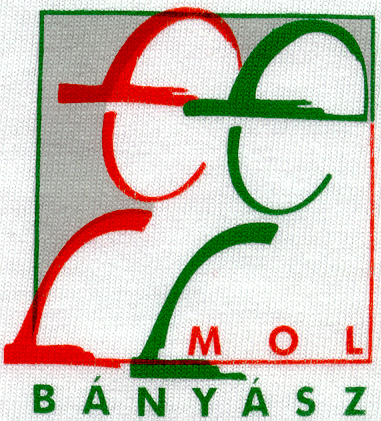 